COMMUNIQUE DE PRESSE PROGRAMME DES 7 SITES LES PLUS MENACÉS 2024Le Palais du Midi à Bruxelles retenu parmi les 11 sites les plus menacés d’Europe La Haye / Bruxelles / Luxembourg, 30 janvier 2024 Les monuments et sites patrimoniaux d’Europe présélectionnés pour l’édition de cette année du programme des 7 sites les plus menacés ont été annoncés aujourd’hui par Europa Nostra, la Voix européenne de la société civile engagée en faveur du patrimoine culturel et naturel, et l’Institut de la Banque européenne d’investissement.  Les 11 monuments et sites patrimoniaux les plus menacés d’Europe pour 2024 sont : Le Palais du Midi, Bruxelles, BELGIQUELe Site archéologique de Muret e Portës, Durrës, ALBANIELa Réserve historique et culturelle d’Amberd, ARMÉNIELes Courées de Roubaix-Tourcoing, FRANCELes îles des Cyclades, notamment Sifnos, Sérifos et Folegandros, GRÈCEL'Église de San Pietro in Gessate, Milan, ITALIELa Synagogue de Sienne, ITALIELe Palais à Sztynort, nord de la Mazurie, POLOGNELa Maison de l’armée populaire yougoslave à Šabac, SERBIEL’Eglise orthodoxe grecque de Saint-Georges, Altınözü / province de Hatay, TURQUİELa Porte de fer d’Antioche, Antakya / province de Hatay, TURQUIELe Président exécutif d’Europa Nostra, Prof. Dr. Hermann Parzinger, a déclaré : “Les sites patrimoniaux sélectionnés sont menacés par la démolition, le développement inapproprié, l'impact dévastateur des catastrophes naturelles, la négligence ou le manque de financement. En publiant cette liste restreinte, nous souhaitons transmettre un message fort de solidarité et de soutien aux militants et aux communautés locales qui sont profondément engagés dans la sauvegarde de ces sites. Le patrimoine européen doit être préservé non seulement en tant que témoignage de notre passé commun, mais aussi en tant que catalyseur d'un avenir durable, cohésif et pacifique.”La Doyenne de l’Institut de la Banque européenne d’investissement, Shiva Dustdar, a souligné : “Le patrimoine culturel est une ressource essentielle pour l'identité, l'attractivité et la croissance économique de l'Europe. Cette liste de présélection nous rappelle à quel point il est fragile et combien nous le tenons pour acquis. En collaboration avec Europa Nostra, notre partenaire de longue date, l'Institut amplifie les efforts des communautés locales à travers toute l'Europe qui savent que la sauvegarde des sites du patrimoine culturel les aidera à relever d'autres défis urgents. Nous espérons voir ces sites restaurés et préservés pour les générations à venir”Les sites patrimoniaux en péril susmentionnés ont été présélectionnés par un comité consultatif international composé d'experts en histoire, archéologie, architecture, conservation, analyse de projets et finance. Les candidatures pour le Programme des 7 sites les plus menacés 2024 ont été soumises par des organisations membres, des organisations associées ou des membres individuels d'Europa Nostra, ainsi que par des membres de l'Alliance européenne du patrimoine.La sélection a été faite sur la base de l'importance particulière du patrimoine et de la valeur culturelle de chacun des sites, ainsi que du grave danger auquel ils sont confrontés aujourd'hui. Le niveau d'engagement des communautés locales et l'engagement des parties prenantes publiques et privées à sauver ces sites ont été considérés comme des valeurs ajoutées essentielles. Un autre critère de sélection était le potentiel de ces sites à servir de catalyseur pour un développement socio-économique durable.La liste finale des 7 sites du patrimoine les plus menacés en Europe pour 2024 sera dévoilée en avril.Le Palais du Midi, Bruxelles, BelgiqueConçu par l’architecte Wynand Janssens en 1875 et officiellement inauguré en 1880, le Palais du Midi est un emblème de l’architecture éclectique et une composante-clé du paysage urbain bruxellois. Situé dans le centre-ville, sur le boulevard Lemonnier et l’avenue de Stalingrad, le bâtiment s’aligne sur les autres façades de l’avenue et présente une façade éclectique longue de 175 mètres. Son style architectural ajoute à son attrait et contribue au charme des boulevards du centre. Le Passage du Travail, qui sépare en deux ailes distinctes le bâtiment, avec un alignement de pilastres et de larges vitrines, mérite une mention spéciale. Construit en même temps que d’autres monuments phares des boulevards, comme la Bourse, le Palais du Midi capte le regard par son caractère imposant, tout en s’intégrant parfaitement à l’esthétique du quartier.Au fil des années, l’intérieur du bâtiment a subi plusieurs transformations notables. Entre 1924 et 1936, la première phase de rénovations a été supervisée par l’architecte Maurice Van Ysendyck. D’autres rénovations ont eu lieu entre 1950 et 1964, cette fois sous la direction du Département des Travaux Publics de la Ville de Bruxelles. Une troisième phase de transformations a été réalisée entre 1973 et 1992, selon les plans des frères André et Jean Polak, deux architectes célèbres pour avoir dessiné l’Atomium. Cette étape inaugure un mélange entre façades éclectiques et intérieurs modernistes, combinant ainsi deux styles architecturaux qui ont significativement façonné les infrastructures, les équipements et les bâtiments publics de Bruxelles.Le Palais du Midi reste une vitrine exemplaire de l’architecture éclectique et l’ensemble est dans un bon état de conservation. Il constitue aujourd’hui un véritable patrimoine commun, au cœur de la vie d’un quartier multiculturel du centre de Bruxelles. Il abrite actuellement de nombreuses fonctions publiques et équipements collectifs, intégrant entre autres une haute école, un centre omnisport et plusieurs gymnases, ainsi qu’une trentaine de magasins. Le lieu endosse un rôle social et culturel majeur pour les habitants du quartier mais il attire aussi des usagers de toute la région bruxelloise.La construction imminente d’une nouvelle ligne de métro constitue une menace importante pour le Palais du Midi, dans la mesure où les plans prévoient sa démolition partielle, dans le cadre de laquelle seules les façades du bâtiment seraient conservées. Bien que l’étendue de cette démolition reste à déterminer et sera spécifiée dans la demande de permis d’urbanisme, on peut s’attendre à ce que la totalité des intérieurs soit concernés.En réponse à cette menace, l’ARAU (Atelier de Recherche et d’Action Urbaines) a proposé le Palais du Midi au programme 2024 des. Il plaide pour une solution alternative, comme une amélioration du service des trams. D’autres initiatives ont déjà été lancées, comme la diffusion d’une pétition, l’organisation d’ateliers, de visites guidées, ainsi qu’une sensibilisation plus large via la presse. Parmi les autres défenseurs de cette campagne figurent Inter-Environnement Bruxelles et le BRAL. Les efforts collectifs visent à obtenir le soutien et l’attention nécessaires pour préserver la valeur patrimoniale du Palais du Midi face aux défis posés par les projets de démolition-construction.Le  du programme  a également commenté la candidature avec les mots suivants : «  ».Informations généralesProgramme des 7 sites les plus menacésLe programme des 7 sites les plus menacés fait partie d'une campagne de la société civile visant à sauver le patrimoine européen en péril. Il sensibilise la société civile, prépare des évaluations indépendantes et propose des recommandations d'action. Il fournit également une subvention de 10.000 euros par site listé pour aider à la mise en œuvre d'une activité convenue qui contribuera à sauver le site menacé. Lancé en 2013, ce programme innovant est géré par Europa Nostra en partenariat avec l'Institut de la Banque européenne d'investissement. Il bénéficie également du soutien du programme Europe créative de l'Union européenne. À l'occasion du 10ème anniversaire du programme des 7 sites les plus menacés en 2023, la BEI a publié la brochure ‘Sauver le passé – Façonner l’avenir’, qui met en lumière les réussites et l'importance des partenariats et de l'engagement des collectivités. Cette brochure, réalisée en étroite collaboration avec Europa Nostra, peut être lue et téléchargée en six langues (anglais, français, allemand, italien, espagnol et polonais).Depuis son lancement en 2013, 56 monuments et sites patrimoniaux menacés de 31 pays d'Europe ont été sélectionnés. En outre, en 2016, la lagune de Venise en Italie a été déclarée LE site patrimonial le plus menacé d'Europe ; et en 2022, le Comité exécutif d'Europa Nostra a déclaré que le patrimoine riche et diversifié de l'Ukraine était LE patrimoine le plus menacé de toute l'Europe.Europa NostraFondée en 1963, Europa Nostra est la voix européenne de la société civile engagée dans la sauvegarde et la promotion du patrimoine culturel et naturel. Fédération paneuropéenne d'ONG actives dans le domaine du patrimoine, soutenue par un vaste réseau d'organismes publics, d'entreprises privées et de particuliers, Europa Nostra couvre plus de 40 pays. Reconnue comme le réseau patrimonial le plus important et le plus représentatif d'Europe, Europa Nostra entretient des relations étroites avec l'Union européenne, le Conseil de l'Europe, l'UNESCO et d'autres organismes internationaux.Europa Nostra fait campagne pour sauver les monuments, sites et paysages européens en danger, notamment par le biais du programme des 7 sites les plus menacés. Europa Nostra célèbre et diffuse l'excellence par l'intermédiaire des Prix européens du patrimoine / Prix Europa Nostra. Europa Nostra contribue activement à la définition et à la mise en œuvre de stratégies et de politiques européennes liées au patrimoine, grâce à un dialogue participatif avec les Institutions européennes et à la coordination de l'Alliance européenne du patrimoine. Europa Nostra dirige le consortium européen sélectionné par la Commission européenne pour mener le projet pilote European Heritage Hub (2023-2025). Europa Nostra est également partenaire officielle de l'initiative du nouveau Bauhaus européen développée par la Commission européenne, et est un membre européen de premier plan du Réseau Patrimoine Climatique. L’Institut de la Banque européenne d’investissement L’Institut de la Banque européenne d’investissement a été créé au sein du groupe BEI (Banque européenne d’investissement et Fonds européen d’investissement) pour promouvoir et soutenir les initiatives sociales, culturelles et éducatives avec des partenaires européens et le grand public. Il s’agit de l’un des piliers de l’engagement communautaire et citoyen de la Banque européenne d’investissement. Plus d’information sur le site http://institute.eib.orgEurope créative Europe Créative, est le programme de l’Union européenne qui soutient les secteurs culturels et créatifs, leur permettant d'accroître leur contribution à la société, à l'économie et au cadre de vie de l'Europe. Doté d'un budget de 2,4 milliards d'euros pour 2021-2027, il soutient des organisations dans les domaines du patrimoine, des arts du spectacle, des beaux-arts, des arts interdisciplinaires, de l'édition, du cinéma, de la télévision, de la musique et des jeux vidéo, ainsi que des dizaines de milliers d'artistes, de professionnels de la culture et de l'audiovisuel.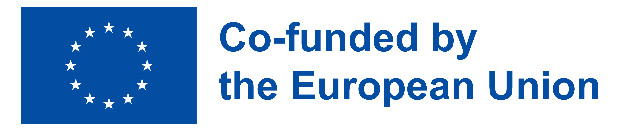 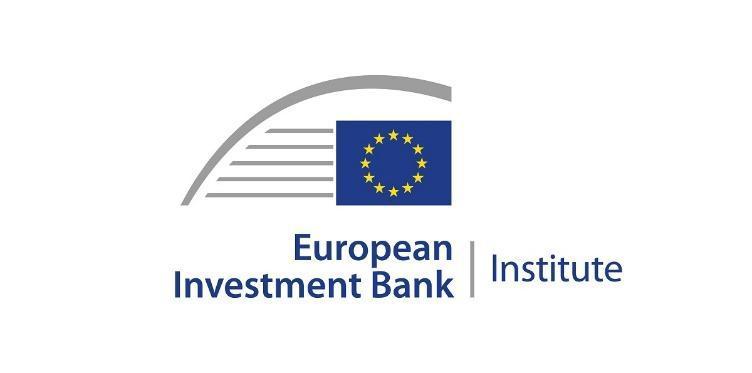 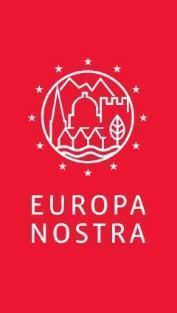 CONTACTS POUR LA PRESSEEuropa NostraJoana PinheiroCoordinatrice des CommunicationsE. jp@europanostra.org, P. +31 6 34 36 59 85Institut de la Banque européenne d’investissement Bruno RossignolResponsable du programme Climat et PatrimoineE. bruno.rossignol@eib.orgT. +352 43 797 07 67; P. +352 621345 862  ARAU (Atelier de Recherche et d’Action Urbaines)Marion AlecianDirectriceE. m.alecian@arau.orgT. +32 472 54 29 17INFORMATIONS Pour chaque site présélectionné :Information et commentaires d’expertsPhotos & e-banners VideoCommuniqué de presse en différentes langues www.7mostendangered.euwww.europanostra.orghttp://institute.eib.orgwww.arau.org/en/who-are-we